											< Applicant>												< Address>											<Postal Code>											< Town>											<Country>											<Date><Rwanda FDA><P.O.BOX 84> <Kigali>< Rwanda >											Dear Sir/Madam,Subject: Submission  of  Application  Dossier(s)  for  Marketing  Authorization  of <Product Name(s), [strength(s)] of active pharmaceutical ingredient(s) and dosage form(s)We are pleased to submit our Application Dossier(s) for a registration of veterinary medicinal products that details are as follows:Name of the veterinary medicinal product(s): ………………………………….…………………………Pharmaceutical form(s) and strength(s): …………………………………………….………..INN/active Pharmaceutical ingredient(s): ……………………....................................................ATC Code(s): ………….…………………………………………………………………………You will find enclosed the submission dossier as specified hereafter: CTD format, 2 soft copies documents format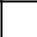 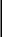 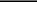  The relevant fees for this applicantion have been paid. CD rom/external driver that contains summaries in word format and body data in PDF format We confirm that all future submissions for this specific product will be submitted in this same formatWe confirm that the electronic submission has been checked with up-to-date and state-of-the-art antivirus software.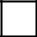  The electronic submission contains the following modules:   Module 1: Administrative information and product informationModule 2: Overviews and summariesModule 3: QualityModule 4: Non clinical study reportsModule 5: Clinical study reports  Type of Submission: 󠇯󠇯Full Application           󠇯󠇯Abridged Application  I confirm that the Product Dossier information submitted including composition, formulation, strength, specifications and packaging is the same in all aspects as the product registered with the relevant SRA (Only for Abridged Application)I, the undersigned certify that all the information in this form and accompanying documentation is correct, complete and true to the best of my knowledgeYours sincerely,<Signature><Name><Title><Phone number(s)><Email address>